		                                                                                                                                                           Утверждаю:Директор МКУК «КДЦ «Братский»                                                                                                                             В.П. Шутак                                       Отчёт о проведённом мероприятии в МКУК КДЦ «Братский»	беседа  «Здоровье сгубишь – новое не купишь»02.11.21г. в МКУК КДЦ «Братский» проведена онлайн-беседа «Здоровье сгубишь новое не купишь». Беседа посвящена теме «Здоровья» и здоровому образу жизни.Рассказано что влияет на наше здоровье, стрессы, плохое настроение, ссоры с друзьями, неудачи, вредные привычки. Как избавится от вредных привычек? Ответ один – не приобретать их в молодости и вести здоровый образ жизни.Мероприятие ориентировано на молодёжную аудиторию.Размещено на страничке МКУК КДЦ «братский» в инстаграм.Колличество просмотров: 45Скриншот проведённого мероприятия прилагается.	                          Составила:                             Художественный руководитель                                                    		Головань Е.В.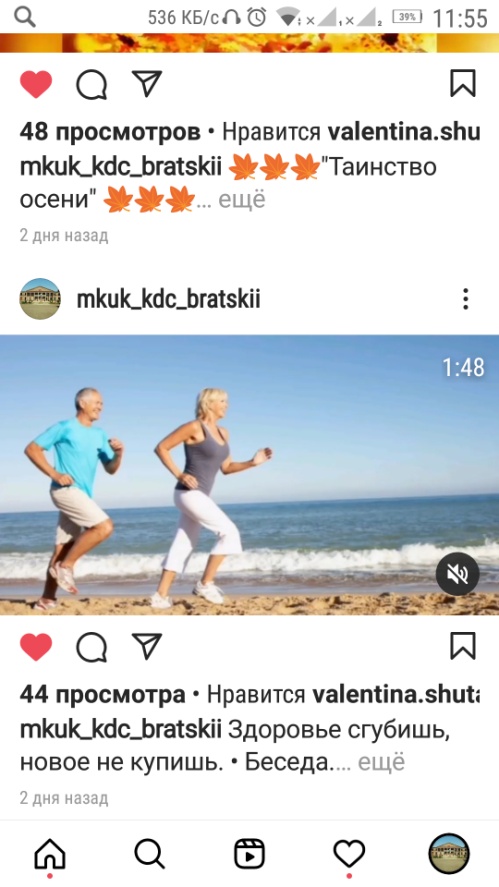 